 MUSCULAR SYSTEM WORKSHEET 1. Name the 3 types of muscular tissue and where each if found: 2. What is the difference between involuntary and voluntary muscle tissue? 3. Name 3 functions of the muscular system: 1.2.3.4. Name 3 things needed for a muscle to contract: 1. 2. 3. 5. Define the following muscle movement terms: flexion: extension: adbuction: adduction: 6. Complete the following muscle chart:7. Describe and list causes and treatments for each of the following: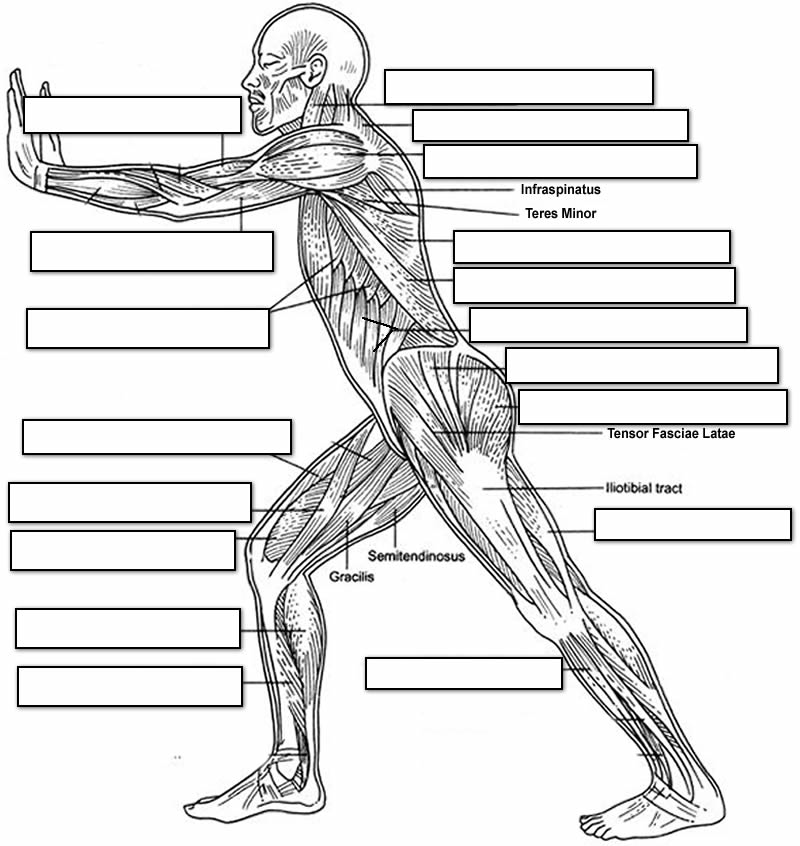 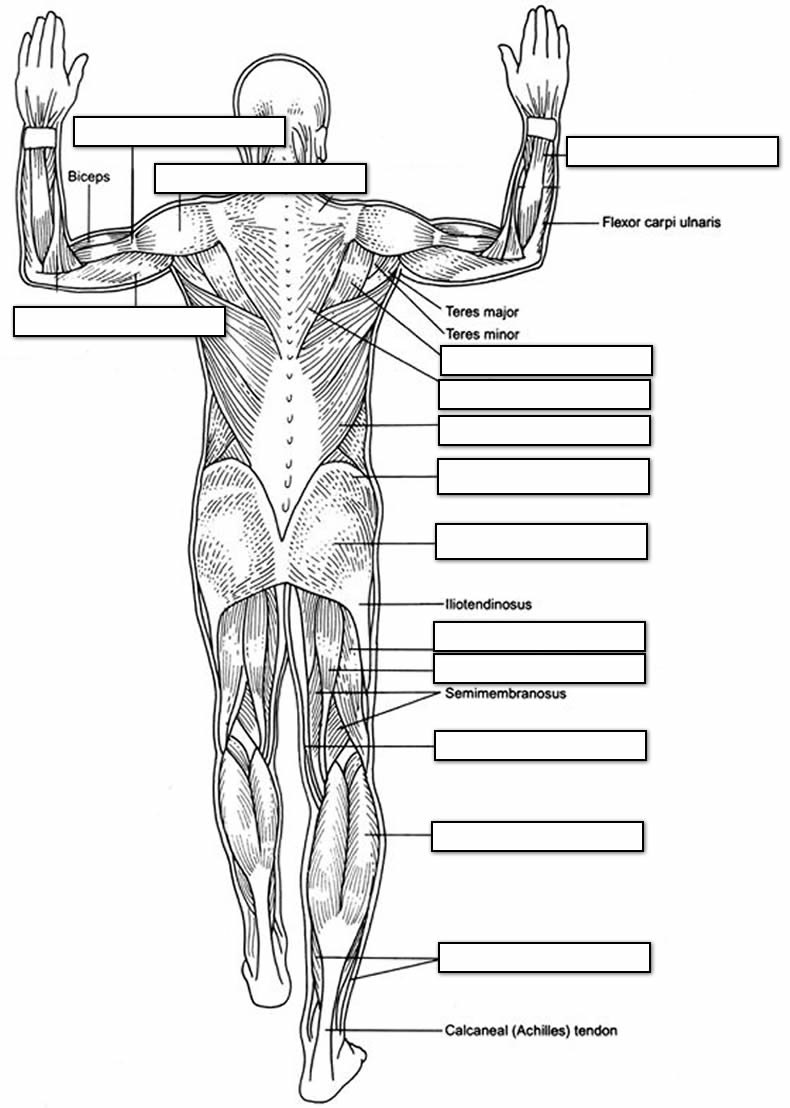 Muscle LocationFunctionFrontalisTrapeziusDeltoidPectoralis majorTriceps brachiiBiceps brachiiLatissimus dorsiAbdominal musclesGluteus maximusQuadricepsHamstringsGastrocnemiusAchilles tendon (not a muscle)ConditionDescriptionCauseTreatmentCrampSprainStrainTendinitisMuscular DystrophyMuscle Fatigue